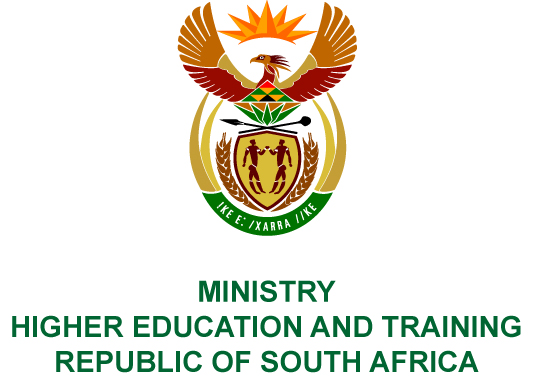 Private Bag X893, Pretoria, 0001, Tel (012) 312 5555, Fax (012) 323 5618Private Bag X9192, Cape Town, 8000, Tel (021) 469 5150, Fax: (021) 465 7956	Memorandum from the Parliamentary OfficeNATIONAL ASSEMBLY FOR WRITTEN REPLYQUESTION 2466DATE OF PUBLICATION OF INTERNAL QUESTION PAPER: 24/08/2018(INTERNAL QUESTION PAPER NO 26 OF 2018)Ms N Nolutshungu (EFF) to ask the Minister of Higher Education and Training:What number of rape incidents took place at each institution of higher learning in 2017?NW2718E REPLY:The Department does not collect such information as a matter of routine. The Department requested all universities and Technical and Vocational Education and Training (TVET) college to respond to the question. The table below provides the responses received from 20 universities. The table below provides the responses received from 4 TVET colleges. UniversityNumber of rape incidentsCape Peninsula University of Technology1University of Cape Town 9Central University of Technology0Durban University of Technology1University of Johannesburg4University of Limpopo0Mangosuthu University of Technology0University of Mpumalanga0Nelson Mandela University5North-West University1University of Pretoria1Rhodes University2Sol Plaatje University0University of South Africa1Stellenbosch University0Tshwane University of Technology6University of Venda0Walter Sisulu University7University of Western Cape2University of the Witwatersrand1TVET College Number of rape incidentsUmfolozi TVET College 1Majuba TVET College 2Vuselela TVET College1Northlink TVET College 3